First United ChurchSeeking to be a welcoming community of Christian faith, proclaiming and celebrating the love of God in Jesus Christ through the Inspiration of the Holy Spirit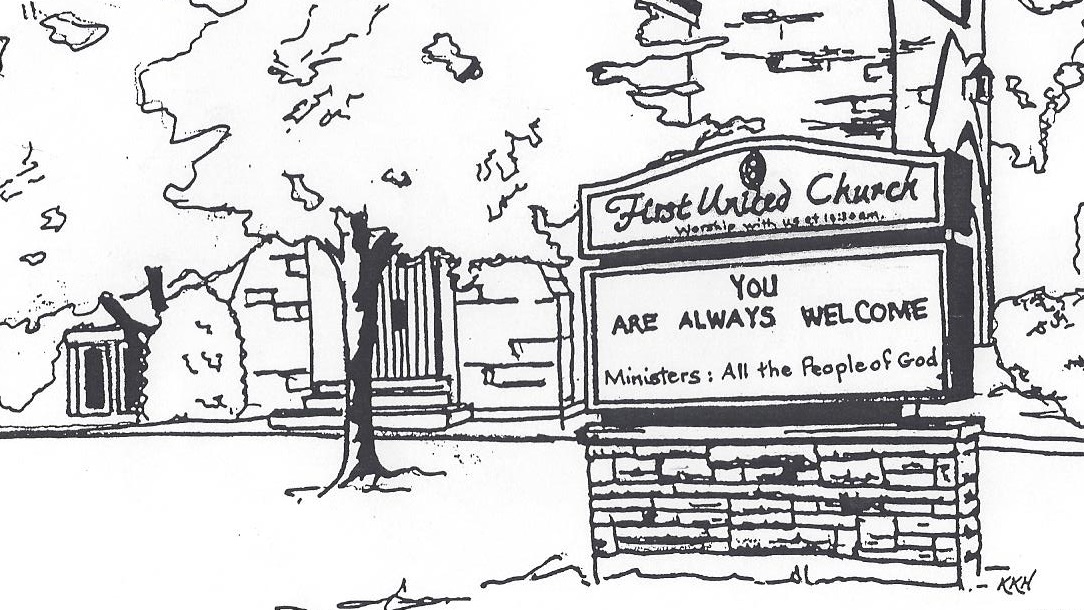 October 6, 2019 @ 10:30am7 Curtis St., St. Thomas, ON  N5P 1H3  Phone: (519) 631-7570e-mail: office@1stunitedchurch.caweb:  www.1stunitedchurch.caMINISTERS:  ALL  THE  PEOPLE OF  GODMusic Minister: Jody McDonald-GroulxSecretary/Treasurer: Lori HoffmanCustodian: Dave LufteneggerOrder of Service* You are invited to stand if comfortable doing soVU = Voices United          MV = More VoicesMusical PreludeWelcomeChoral Musical Prelude“Walk with Me” (2x)Walk with me, I will walk with youand build the land that God has plannedwhere love shines through.“Lord, Prepare Me…”Lord, prepare me, to be a sanctuarypure and holy, tried and true.With thanksgiving, I’ll be a livingsanctuary for you.Opening PrayerCall to Worship One:	Lord, give us ears to hearAll:	the encouragement and prompting of your Holy Spirit.One:	Give us eyes to seeAll:	the needs surrounding us and the ways in which we can serve you.One:	Give us humble heartsAll:	to serve those in need with compassion and consistency.One:	Give us steadfast faithAll:	to know that you are working, even when we can't see it.One:	Thank you Lord for your loveAll:	and for your patience and grace with us as we learn to be the body of Christ in this world.Lighting of the Christ CandleI am the light of world, you people come and follow me.If we follow and love, we’ll learn the mysteryOf what we were meant to do and be.Passing of the Peace The Peace of Christ be with you.Response: And also with you!Halle, Halle, Halle, lu jah! Halle, Halle, Halle, lu jah!Halle, Halle, Halle, lu jah! Halle lu jah! (clap) Halle lu jah!Musical Offering:  Senior ChoirChorus:	Bless the Lord, O my Soul, O my SoulWorship His holy name, Sing like never beforeO my SoulI’ll worship your holy name.Life and Work of the Church Hymn of Praise: VU#222 “Come Let Us Sing”Prayers of the People/The Lord’s PrayerHymn: “I Just Want To Be A Sheep”CHORUS:	I just wanna be a sheep, baa, baaI just wanna be a sheep, baa, baaI pray my Lord my soul to keep,I just wanna be a sheep, baa, baaI don’t wanna be a Pharisee , I don’t wanna be a Pharisee ‘cuz they’re not fair you see, I just wanna be a sheep, baa, baaCHORUSI don’t wanna be a hypocrite, I don’t wanna be a hypocrite‘cuz they’re not hip with it, I just wanna be a sheep, baa, baaCHORUSI don’t want to be a Sadducee,  I don’t want to be a Sadducee‘cuz they’re so sad you see, I just wanna be a sheep, baa, baaCHORUSI don’t wanna be a goat, nope, I don’t wanna be a goat, nope‘cuz there’s no hope for goats, I just wanna be a sheep, baa, baaCHORUSConversation with the Young People Children/Youth may leave for Church SchoolOffering Ourselves, Tithes & GiftsDedication Hymn: (tune “Eidelweiss”)God of Love, hear our prayer. Bless this offering we bring you. May our lives do Your will; guide and guard us forever. Give us courage to stand for truth; help us give to others. God of Love, hear our prayer, Bless this offering we bring you.Scripture Reading:  James 1:19-27Hymn:  VU#509 “I, the Lord of Sea & Sky” (v1, chorus, v2, v3, chorus)The Message: “Investing in the Identity and Value of Youth”   Justin DimoffPrayer*Commissioning/ Benediction  Closing - Sing:  MV #209Go make a diff’rence.  We can make a diff’rence.Go make a diff’rence in the world.Go make a diff’rence. We can make a diff’rence.Go make a diff’rence in the world.* Musical PostludeThank you to Justin Dimofffor sharing his message with us today. The Life & Work of the Church – October 6Happy birthday to: Barb Watterworth, Treana Fellows, Lillian Anderson, Kim Hughson, John Anderson, Heather Lewis, Bob Scott.Happy Anniversary to:  Bert & Betty Lou Donaldson, Noel & Gerdy MacKay, Arnold & Natalie Catt, Lyle & Dorothy CameronFirst Church is hosting an Epicure Fundraiser!  There are 3 “specials” and 40% of all of the proceeds go directly to the Church.  Check out the flyers posted around the Church or contact Erin Chute (erinchute@hotmail.com)  or Liza Visser (lizamikevisser@gmail.com) for more information (or to order!!)This week:Tuesday -  *EarlyON Playgroup 9:30-11:30am in the Gym*First Youth Group 7:00-8:15pm  Grades 5-12 with Chris Ross.  All welcome!  Come join us!Wednesday – *Sorting for Rummage Sale @ 9am.  If you can spare an hour or two come out and help Thursday -  *Committee Reports for Board due in the Church Office to be emailed out.*Pathfinders / Rangers Group meets at 7pm*Senior Choir practice @ 7:30pmNext Sunday –  **THANKSGIVING SUNDAY -Guest:  Mark Sargeant.    God has blessed us, as a community of faith, that we may be a blessing to others.   Once again, on Thanksgiving Sunday, we invite you to bring GIFTS OF HEALTHY FOOD for those who do not have enough!  There will be baskets out in the Chancel to accept your donations prior to the service.From the fields & orchards: Potatoes, squash, turnip, brussell sprouts, apples, beets, cabbage, carrots, oranges, onions, corn on the cob.(foods with a little staying power)From the grocery store: Healthy canned goods (low sodium),spaghetti & tomato sauce, beans, lentils, tuna, salmon, soup,juices, mac & cheese, peanut butter, coffee, tea, sugar, crackerspeanut butter, dry pasta, rice, salt, pepper, Cereal and hot cereal, granola bars, etc. for lunches, garbage bags, saran wrap, sandwich bags.Personal Hygiene Products: Tooth Paste, dental floss, hand soap, shampoo, conditioner, deodorants sans aluminum, dish soap, laundry detergent, toilet tissue, razors, diapers, baby lotion, and Women’s Hygiene Products.  Thank you for sharing!Upcoming Dates & EventsTues., Oct. 15 – *Youth Group is going Bowling at Park N Bowl 7-8pm.  Please let Justin or Chris know if you can go!*Finance Committee Meeting @ 6:30pm in the Fellowship Room*Official Board Meeting @ 7pm in the Music Room (Please note change in date)Sat., Oct. 19   – *Rummage Sale 8:30 – 11:30 am Donations of gently used fall and winter clothing for all ages needed! Send along your extra special ladies clothing for our Ladies Boutique room. Looking for fall and Christmas home decor, knic knacs, pictures, china, glassware, bedding, towels, luggage, small appliances but please no microwaves, computers or TVs. Childrens and adult books, puzzles and games are needed as well. Remember toys toys toys for all ages! Please bring your donations to the west accessibility door Mon-Thurs 9am-2:30pm. Call Lois W. 519-631-3337 to help sort, price or work sale day. ALSO – NEW THIS YEAR – We will be having a Bake Sale at the Rummage Sale!!  Donations of Bake goods are needed!!  Please contact Lois W for drop off times.  Thankyou!Mon., Oct. 21 – *Once again, First Church is hosting a Boston Pizza Night!  A great ‘fun’raiser for the church.  Cost is $20 per person – but $10 of that comes back to the church. An opportunity to visit and best of all – NO CLEAN UP!  THE BUFFET includes:  Pizza, Pasta and Caesar Salad (drinks not included)   There will be DOOR PRIZES too! So be sure to write your name on the back of the ticket before you turn it in at the restaurant.  Tickets will be drawn that night! Children can order from the ‘Children’s menu” instead of paying $20 for each child. Bring a friend or two!  It’s a great & affordable evening out!Tickets are available from the office!*Holly Fair & Vendor Market:  Saturday, November 9 from 9am to noon (please note the change in date).   At the 2019 Holly Fair we have decided to open up some of our space to host a Vendor Market!! We will still have our own amazing areas: Attic Treasures, Bake Table, Book Room, Cafe, Crafts & Holiday Entertaining (so we're still counting on your donations First Church Friends!!! (See our website of the wish list!)  but we will be opening up space to some of your favourite Vendors just in time for Christmas Shopping!!  MARK YOU CALENDARS for this ONE STOP SHOPPING Opportunity!
If you are a Vendor (Artisan or Direct Sales) we invite you to submit an application to be part of this event (available in the church office or on our website)!  Our Holly Fair is a VERY well attended annual event - with people lined up at the door waiting to get in! So get your applications in asap so you don’t miss out on this opportunity.
*We will only be accepting one of each Direct Sales Vendors and will try to keep Vendors with similar items to a maximum of 2.
Note:  we are hosting our own Epicure Fundraiser at the event this year
to benefit the Church so we will not be accepting an Epicure Vendor for this event.  Thank you for understanding.Mission Statement:  Seeking to be a welcoming community of Christian Faith, proclaiming and celebrating the Love of God in Jesus Christ through the inspiration of the Holy Spirit.Values:   1. Inclusive, welcoming community of moderate Christian faith    2. Nurturing healthy and supportive relationships    3. Nurturing a sense of Community and Encouraging       Fellowship with the wider community